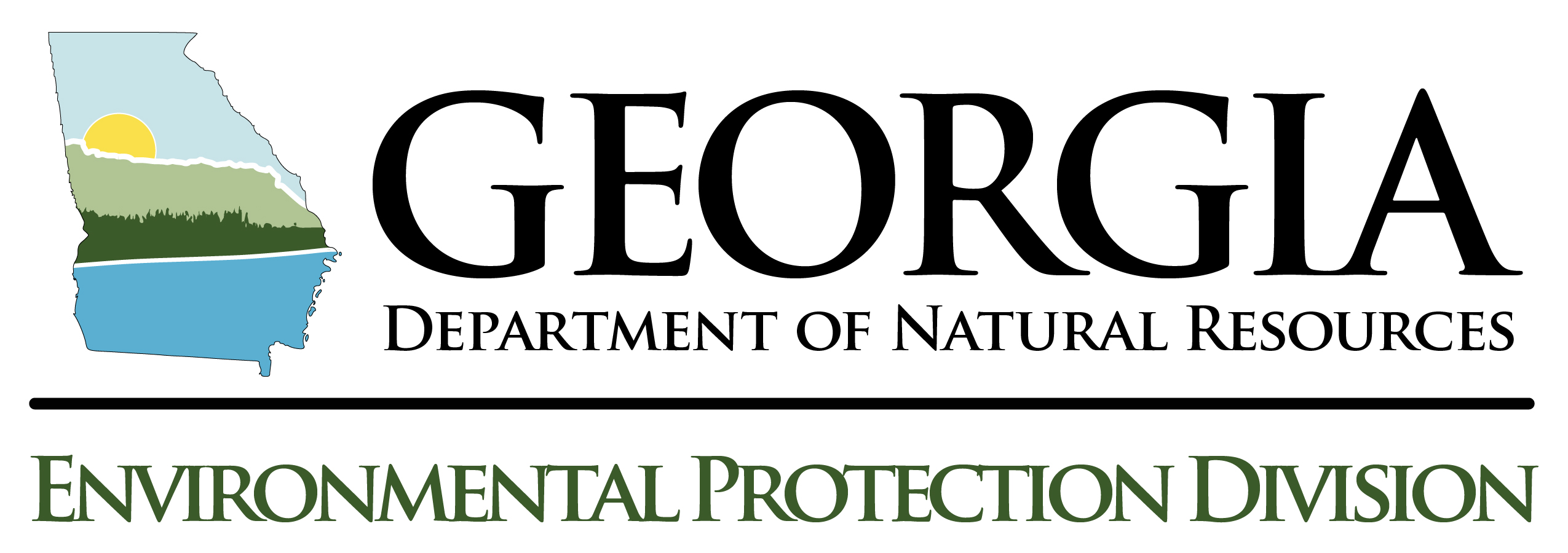 CORRECTIVE ACTION PLAN-PART A TEMPLATE2022Instructions for completing the CAP-PART A Template in Microsoft Word:Navigate from cell to cell using the tab key or by right clicking the mouse in the desired cell.To activate a check box, place an “x” in the box by left-clicking the box.To activate a drop-down menu, click on “Choose an item.”The document is locked to allow for data entry only. All data entry fields are shaded gray for easy viewing.Do not adjust the fields, they automatically expand to accommodate for data entry.The CAP-Part A Template must contain the following attachments in order:  FiguresFigure 1:   	Vicinity/Location Map from USGS 7.5-minute topographic quadrant)Figure 2:   	Site Plan Figure 3:   	Quadrangle Map - Public and Private drinking water and surface water)Figure 4:   	Soil Quality MapFigure 5:   	Groundwater Quality MapFigure 6:   	Potentiometric Surface MapFigure 7:   	UST System Closure SamplingFigure 8:   	Proposed Boring/Well Location MapFigure 9:   	Tax Map (Property owners must be identified on the tax map) TablesTable 1:   	Summary of Free Product Removal Table 2:   	Soil Analysis ResultsTable 3:   	Groundwater Analysis ResultsTable 4:   	Groundwater ElevationsTable 5:   	UST System Closure Sampling-Soil Analytical ResultsTable 6:   	   UST System Closure Sampling-Groundwater Analytical ResultsTable 7:      Tax Map Data   AppendicesAppendix I:   	Report FiguresAppendix II:   	Report Tables Appendix III: 	Water Resources Survey DocumentationAppendix IV: 	Soil Boring LogsAppendix V: 	Soil Laboratory ReportsAppendix VI:  	Monitoring Well SchematicsAppendix VII:  	Groundwater Laboratory ResultsAppendix VIII:  UST Closure Form, Closure Figures, and Closure DocumentationAppendix IX: 	Contaminated Soil Disposal ManifestsAppendix X: 	Site Ranking FormAppendix XI: 	Public NotificationAppendix XII:	GUST Trust Fund Reimbursement InformationPlease read the CAP-Part A Guidance Document before completing the remainder of this form.  Failure to do so will most likely result in preparation of an unacceptable report.    All text, figures, and tables requested in their respective sections should be prepared strictly in accordance with the Georgia EPD CAP-Part A Guidance Document.  Please fill out this form as provided.  Do not change the size of the fields or alter the placement of each section on each page.CORRECTIVE ACTION PLAN	PART ASubmitted by UST Owner/Operator:		Prepared by:MUST MATCH GA Secretary of State* Required FieldsI.	PLAN CERTIFICATION:A.	UST Owner/Operator:I hereby certify that the information contained in this plan and in all the attachments is true, accurate, and complete, and the plan satisfies all criteria and requirements of Rule 391-3-15-.09 of the Georgia Rules for Underground Storage Tank Management.Name:      Signature:      					Date:	     Professional Engineer or Professional Geologist:I hereby certify that I have directed and supervised the field work and preparation of this plan, in accordance with State Rules and Regulations.  As a registered professional geologist and/or professional engineer, I certify that I am a qualified groundwater professional, as defined by the Georgia State Board of Professional Geologists.  All of the information and laboratory data in this plan and in all of the attachments are true, accurate, complete, and in accordance with applicable State Rules and Regulations. Name:      Signature:      Date:      				II.	INITIAL RESPONSE REPORT	A.	Initial Abatement	Were initial abatement actions initiated?	  Yes		  No	If yes, please summarize.  	B.	Free Product Removal	Free Product Detected?				  Yes		  No			If yes, please summarize free product recovery efforts.		Continuing free product recovery proposed?	  Yes   		  NoIf yes, indicate the method and frequency of removal. Manual bailing or passive skimming is not allowed beyond 60 days.C.	Tank HistoryList current and former UST’s operated at site based on owner/operator knowledge (consistent with EPA 7530-1 Form). CURRENT UST SYSTEMS (if applicable)       Not ApplicableFORMER UST SYSTEMS (if applicable)       Not Applicable	D.	Initial Site Characterization		1.	Regulated Substance Released (gasoline, diesel, used oil, etc.):      Discuss how this determination was made and circumstances of discovery (i.e., previous work, Phase II, tank closure reports). 		2.	Source(s) of Contamination:      			Discuss how this determination was made.		3.	Local Water Resources:Environmental MediaOther Geologic/Hydrogeologic Data6.	Corrective Action Completed           Not Applicable7.	Site Ranking: 8.	Conclusions and RecommendationsChoose one option below only and provide justification for the option selected.	a.	No Further Action Required 		b.	Implement SIP followed by completion and submittal of SISR			c. 	CAP-Part B			Note: Only if delineation has been adequately achieved in the CAP-Part AIII.	SITE INVESTIGATION PLAN:		 Not Applicable			A.	Proposed Horizontal & Vertical Delineation of Contamination		Check all that apply and provide a brief discussion	B.	Proposed Investigation of Vadose Zone, and Aquifer Characteristics:IV.	PUBLIC NOTICEV.	REIMBURSEMENT (CHECK IF APPLICABLE)	Yes		No		Note: This must be included in the CAP-Part A; submitted separately will cause delays and   possibly penalties.A.	Type of GUST Trust Fund Coverage:	2-Party Reimbursement for Incurred Costs	Direct Reimbursement to Responsible Party for Incurred Costs	State Contractor OversightB.	Reimbursement Documents (Check All That Are Attached):	Invoices:  Must be legible with support documentation, i.e., Rate Sheet, Sub-Contractor invoices, etc.	Cost Review Forms (CRFs):  Summary Page(s), Task Page(s), and the GUST 4-D (list of invoices with details).Note:  The Scope of Work for each Task should also reference the associated invoice #(s) covering this work.	Payment Request Form (formerly GUST-4A):  This form must be signed by an authorized representative for the Responsible Party (Payee) and be an original signature.	Proof of Payment (Check which one is provided with submittal):             Front and back copies of CANCELED check or check image from online banking website                           	Owner/Operator Direct Payment [Notarized] Affidavit                           	2-Party Reimbursement [Notarized] Affidavits or 2-Party  Declaration Documents (do not need to be notarized)TABLE 1: FREE PRODUCT REMOVALNOTES:      Prepared by:       				Reviewed by:      Date:      						Date:      *Free product thickness at time of measurement, prior to initiating recovery.TABLE 2a: SOIL ANALYTICAL RESULTS(VOLATILE ORGANIC COMPOUNDS)NOTES:        Prepared by:      				Reviewed by:      Date:      					Date:      TABLE 2b: SOIL ANALYTICAL RESULTS(POLYNUCLEAR AROMATIC HYDROCARBON)	*Soil Concentrations are to be in mg/kg units.		NOTES:        		Prepared by:      				Reviewed by:      		Date:      					Date:      TABLE 3a: GROUNDWATER ANALYTICAL RESULTS*(VOLATILE ORGANIC COMPOUNDS)TABLE 3b: GROUNDWATER ANALYTICAL RESULTS*(POLYNUCLEAR AROMATIC HYDROCARBON)*Groundwater concentrations are to be in µg/lNOTES:      Prepared by:      				Reviewed by:      Date:      						Date:      TABLE 4: GROUNDWATER ELEVATIONS* Do not use elevation when depth is required.NOTES:       Prepared by:      				Reviewed by:      Date:      						Date:      TABLE 5a: UST SYSTEM CLOSURE - SOIL ANALYTICAL RESULTS(VOLATILE ORGANIC COMPOUNDS)NOTES:       Prepared by:      				Reviewed by:      Date:      	Date:      TABLE 5b: UST SYSTEM CLOSURE - SOIL ANALYTICAL RESULTS(POLYNUCLEAR AROMATIC HYDROCARBON)NOTES:       Prepared by:      				Reviewed by:      Date:      	Date:      TABLE 6a: UST SYSTEM CLOSURE - GROUNDWATER ANALYTICAL RESULTS(VOLATILE ORGANIC COMPOUNDS)TABLE 6b: UST SYSTEM CLOSURE - GROUNDWATER ANALYTICAL RESULTS(POLYNUCLEAR AROMATIC HYDROCARBON)NOTES:       Prepared by:      			Reviewed by:      Date:      				Date:      TABLE 7: TAX MAP DATANOTES:       Prepared by:      				Reviewed by:      Date:      	Date:      Facility ID: Facility Name: Street Address: County:  City:  Zip Code:	Name:  	Name:  *Company:  Company:  *Type of Company:*Company  Address:  Address:  *City:  City:  *State:  State:  *Zip Code: Zip Code: *Phone:Phone:*Contact Email:Email: Tank ID NumberCapacity (gal)Substance StoredAge (yrs)Tank ID NumberCapacity (gal)Substance StoredDate Removed or Abandoned in PlaceCheck the methods used to identify all potential water resources within the search radii.  Check the “documentation provided” box if documentation was provided.Check the methods used to identify all potential water resources within the search radii.  Check the “documentation provided” box if documentation was provided. 	Detailed field reconnaissance 	Documentation provided? 	USGS database search 	Documentation provided? 	EPD database 	Documentation provided? 	Communication log with city/county 	authority 	Documentation provided? 	Surveyed neighbors 	Documentation provided? 	Other (specify)      	Documentation provided?a.  Site Located in:   High/average susceptibility area  High/average susceptibility area  Low susceptibility areab.	Water Supplies within 	applicable radii?  Yes  No  NoIf yes to b. above, Exact distance to nearest 		Public water supply       feetDirection from Release?      Direction from Release?      Exact distance to nearest down-		gradient public water supply       feetDirection from Release?      Direction from Release?      Exact distance to nearest non-		public water supply       feetDirection from Release?      Direction from Release?      Exact distance to nearest down-		gradient non-public water supply       feetDirection from Release?      Direction from Release?      c. 	Surface Water Bodies and Sewers:c. 	Surface Water Bodies and Sewers:c. 	Surface Water Bodies and Sewers:Distance to the nearest surface 	water body:      feetDirection from Release?      Distance to nearest downgradient 	surface water body:      feetDirection from Release?      Distance to nearest storm or 	sanitary sewer:      feetDirection from Release?      Depth to bottom of sewer at the 	point nearest the plume:       feetDirection from Release?      a.  Soil Impacted?  Yes  Yes  No  No	If yes, what is the soil threshold 	level for benzene?      mg/kg      mg/kg      mg/kg      mg/kgSpecify which method used for sampling VOC’s   Encore   Syringe  Syringe  SyringeProvide a brief discussion of soil sampling.Provide a brief discussion of soil sampling.Provide a brief discussion of soil sampling.Provide a brief discussion of soil sampling.Provide a brief discussion of soil sampling.  	Is soil contamination above 	applicable threshold levels?   Yes  Yes  Yes  No	If yes, indicate highest benzene concentration in soil.      mg/kg        mg/kg        mg/kg        mg/kg  	Give the Sample ID for the 	sample above:	Also, give the depth at which it 	was detected:      ft               ft               ft               ft         b.	Groundwater Impacted?  Yes  Yes  No  No		If yes, check which water 	quality standard applies?   	Drinking Water 	Standard MCL)  	Drinking Water 	Standard MCL) 	In-Stream 	Water 	Quality 	Standards 	(ISWQS)  	In-Stream 	Water 	Quality 	Standards 	(ISWQS) Provide a brief discussion of groundwater sampling.  Provide a brief discussion of groundwater sampling.  Provide a brief discussion of groundwater sampling.  Provide a brief discussion of groundwater sampling.  Provide a brief discussion of groundwater sampling.  Groundwater contamination 	above MCLs?Groundwater contamination 	above MCLs?  Yes  Yes  NoGroundwater contamination 	above In-Stream Water 	Quality Standards?Groundwater contamination 	above In-Stream Water 	Quality Standards?  Yes  Yes  No		If yes, indicate highest benzene 	concentration and the monitoring 	well number.		If yes, indicate highest benzene 	concentration and the monitoring 	well number.      µg/l      µg/lMW #      c.	Surface Water Impacted?c.	Surface Water Impacted?  Yes  Yes  No		If yes, indicate benzene 	concentration(s) of surface water 	sample(s) taken from the surface 	water body impacted.		If yes, indicate benzene 	concentration(s) of surface water 	sample(s) taken from the surface 	water body impacted.	d.	Point of Withdrawal Impacted?	d.	Point of Withdrawal Impacted?  Yes  Yes  No	If Yes, indicate benzene 	concentration(s) of water 	sample(s) taken from withdrawal 	point(s). 	If Yes, indicate benzene 	concentration(s) of water 	sample(s) taken from withdrawal 	point(s). a.  Depth to groundwater (range):b.  Groundwater Flow Direction:c.  Hydraulic Gradient:d.  Physiographic ProvinceUnique hydrogeologic/geologic 		conditionsUST System Closed?  Yes         NoUST Closure Report Attached?  Yes         NoPhase II Completed?  Yes         NoPhase II Attached?  Yes         NoEnvironmental Site Sensitivity Score:Justification:Justification:Justification: 1.	Soil 2.	Groundwater a.	Free Product	 b.	Dissolved Phase 3.	Surface Water	Monitoring Well Number      Monitoring Well Number      Monitoring Well Number      Monitoring Well Number      Monitoring Well Number      Monitoring Well Number      Date of MeasurementGroundwaterElev. (ft)Product Thickness*(ft)CorrectedWater Elev. (ft)Method UsedProductRemoved(gal)                                                                                                                                TOTAL                                                                                                                                TOTAL                                                                                                                                TOTAL                                                                                                                                TOTAL                                                                                                                                TOTALMonitoring Well Number      Monitoring Well Number      Monitoring Well Number      Monitoring Well Number      Monitoring Well Number      Monitoring Well Number      Date of MeasurementGroundwaterElev. (ft)Product Thickness*(ft)CorrectedWater Elev. (ft)Method UsedProductRemoved(gal)                                                                                                                                TOTAL                                                                                                                                TOTAL                                                                                                                                TOTAL                                                                                                                                TOTAL                                                                                                                                TOTALSample LocationDepth (ft)Date SampledBenzene (mg/kg)Toluene (mg/kg)EthylBenzene(mg/kg)Xylenes (mg/kg)TotalBTEX (mg/kg)MTBE(mg/kg)TPH(mg/kg)Applicable StandardsApplicable StandardsApplicable StandardsN/AN/AN/ASample IDDepth (ft)Date SampledDETECTED PAH COMPOUNDS   (mg/kg)DETECTED PAH COMPOUNDS   (mg/kg)DETECTED PAH COMPOUNDS   (mg/kg)DETECTED PAH COMPOUNDS   (mg/kg)DETECTED PAH COMPOUNDS   (mg/kg)DETECTED PAH COMPOUNDS   (mg/kg)Sample IDDepth (ft)Date SampledWell NumberDate SampledBenzene (µg/l)Toluene (µg/l)EthylBenzene (µg/l)Xylenes (µg/l)Total BTEX (µg/l)MTBE(µg/l)Applicable StandardsApplicable StandardsN/AN/AWell NumberDate Sampled Detected PAH Compounds (µg/l)Detected PAH Compounds (µg/l)Detected PAH Compounds (µg/l)Detected PAH Compounds (µg/l)Detected PAH Compounds (µg/l)Detected PAH Compounds (µg/l)Well NumberDate Sampled Applicable StandardsApplicable StandardsWell NumberDate MeasuredGround Surface Elevation (ft)Top of Casing Elevation (ft)Depth of Screened Interval*(Range in ft)Depth of Free Product* (ft)Water Depth (ft)Product Thickness (ft)Specific Gravity AdjustmentCorrected Groundwater Elevation (ft)Sample LocationDepth (ft)Date SampledBenzene (mg/kg)Toluene (mg/kg)EthylBenzene(mg/kg)Xylenes (mg/kg)TotalBTEX (mg/kg)MTBE(mg/kg)TPH(mg/kg)Applicable StandardsApplicable StandardsApplicable StandardsN/AN/AN/ASample IDDepth (ft)Date SampledDETECTED PAH COMPOUNDS   (mg/kg)DETECTED PAH COMPOUNDS   (mg/kg)DETECTED PAH COMPOUNDS   (mg/kg)DETECTED PAH COMPOUNDS   (mg/kg)DETECTED PAH COMPOUNDS   (mg/kg)DETECTED PAH COMPOUNDS   (mg/kg)Sample IDDepth (ft)Date SampledWell NumberDate SampledBenzene (µg/l)Toluene (µg/l)EthylBenzene (µg/l)Xylenes (µg/l)Total BTEX (µg/l)MTBE(µg/l)Applicable StandardsApplicable StandardsN/AN/AWell NumberDate Sampled Detected PAH Compounds (µg/l)Detected PAH Compounds (µg/l)Detected PAH Compounds (µg/l)Detected PAH Compounds (µg/l)Detected PAH Compounds (µg/l)Detected PAH Compounds (µg/l)Well NumberDate Sampled Applicable StandardsApplicable StandardsParcel #Owner NameOwner Address